Informations de base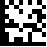 AdressesTitulaire de l’autorisationAdresse de correspondance (si différente de 2.1)Représentation légale (si différente de 2.1)ExplicationsType de demandeConfirmationSignatureSuivi des modificationsNuméro d’identification:Version:Date de validité:Référence externe (Company Reference) : Référence externe (Company Reference) : N° d’autorisation : Date d’expiration de l’autorisation : Dénomination du médicament : Dénomination du médicament : Raison sociale :Complément :Rue / n° :Case postale :NPA / localité :Canton :Téléphone :E-mail :Raison sociale :Complément :Rue / n° :Case postale :NPA / localité :Téléphone :E-mail :Nom :Complément :Rue / n° :Case postale :NPA / localité :Téléphone :Swissmedic a-t-il déjà reçu la procuration ? Oui	 Non, la procuration est jointe à la présente demande (et comporte la signature originale).Swissmedic a-t-il déjà reçu la procuration ? Oui	 Non, la procuration est jointe à la présente demande (et comporte la signature originale).La demande de renouvellement du médicament à usage vétérinaire autorisé par déclaration selon l’art. 39 OASMéd doit être soumise, accompagnée de la documentation requise, au plus tôt 1 an, mais au plus tard 6 mois avant la date d’expiration de l’autorisation.Les renouvellements d’autorisation ne peuvent pas faire l’objet d’une demande groupée ou multiple.Aucune modification ne doit être liée à la demande de renouvellement d’autorisation du médicament à usage vétérinaire par déclaration. Conformément aux art. 21 à 24 OMéd, les modifications doivent faire l’objet d’une demande distincte (voir Guide complémentaire Modifications et extensions d’autorisations HMV4).Le requérant demande le renouvellement de l’autorisation. Oui NonCe médicament est commercialisé en Suisse.Si ce médicament n’est pas commercialisé en Suisse :La distribution a été suspendue (temporairement) le : .La (ré)introduction sur le marché suisse est prévue pour le : . Oui NonRemarques : Par sa signature du présent formulaire, le requérant atteste que toutes les modifications apportées ont été préalablement approuvées par Swissmedic (en cas de modifications majeures de type II selon l’art. 23 OMéd) ou ont été préalablement notifiées à Swissmedic et n’ont pas été rejetées dans un délai de 60 jours (dans le cas de modifications mineures soumises à notification préalable de type IB conformément à l’art. 22 OMéd) ou dans un délai de 30 jours (dans le cas de modifications mineures soumises à notification a posteriori de type IA/IAIN selon l’art. 21 OMéd). Il n’est pas nécessaire pour le renouvellement que toutes les demandes de modification soumises aient déjà été clôturées par Swissmedic.	 OuiLe/La soussigné(e) atteste de l’exactitude et de l’exhaustivité des informations fournies dans le présent formulaire :(Cachet du requérant / titulaire de l’autorisation)Le/La soussigné(e) atteste de l’exactitude et de l’exhaustivité des informations fournies dans le présent formulaire :(Cachet du requérant / titulaire de l’autorisation)Le/La soussigné(e) atteste de l’exactitude et de l’exhaustivité des informations fournies dans le présent formulaire :(Cachet du requérant / titulaire de l’autorisation)Le/La soussigné(e) atteste de l’exactitude et de l’exhaustivité des informations fournies dans le présent formulaire :(Cachet du requérant / titulaire de l’autorisation)Personne autorisée à signerPersonne autorisée à signerAutres responsables (signature facultative)Autres responsables (signature facultative)Lieu, date :	Signature :	……………………………..Lieu, date :	Signature :	……………………………..Lieu, date :	Signature :	……………………………..Lieu, date :	Signature :	……………………………..Nom :Nom :Prénom :Prénom :Fonction :Fonction :Téléphone :E-mail :La présente demande est à envoyer à :La présente demande est à envoyer à :Pour toute question :Pour toute question :SwissmedicInstitut suisse des produits thérapeutiquesOperational Support ServicesHallerstrasse 73012 BerneSwissmedicInstitut suisse des produits thérapeutiquesOperational Support ServicesHallerstrasse 73012 BerneTéléphone	+41 58 462 02 11Fax 	+41 58 462 02 12E-mail	renseignements@swissmedic.chTéléphone	+41 58 462 02 11Fax 	+41 58 462 02 12E-mail	renseignements@swissmedic.chVersionDescription de changementsig2.3Nouvelle présentation, aucun changement au contenu de la version précédente.dei2.2Ajustements formels de l'en-tête et du pied de pageAucun changement au contenu de la version précédente.dei2.1Autor im System mit Autor in der Änderungshistorie synchronisiert. Freigabe durch Person im VM Team, da Dokument nicht in der VMS Suche angezeigt wird.Keine inhaltlichen Änderungentsj2.0Supplément dans le chapitre Confirmation : Il n’est pas nécessaire pour le renouvellement que toutes les demandes de modification soumises aient déjà été clôturées par Swissmedic.ze1.0Mise en œuvre de l’OPTh4dts